Berufsfachschule BaselSearch results for "Beliebteste Spiele"Author / TitlePlace, Editor, YearMedientypCall number / AvailabilityNumber of loans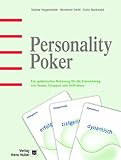 Hugentobler, Sabine 1964-Personality-Poker : Ein spielerisches Werkzeug für die Entwicklung von Teams, Gruppen und IndividuenBern ; Göttingen ; Toronto ; Seattle : Huber, 2002Spiel159.2Nur für Lehrpersonen2Hugentobler, Sabine 1964-Personality-Poker : Ein spielerisches Werkzeug für die Entwicklung von Teams, Gruppen und IndividuenBern ; Göttingen ; Toronto ; Seattle : Huber, 2002Spiel159.2Nur für Lehrpersonen2Hugentobler, Sabine 1964-Personality-Poker : Ein spielerisches Werkzeug für die Entwicklung von Teams, Gruppen und IndividuenBern ; Göttingen ; Toronto ; Seattle : Huber, 2002Spiel159.2Nur für Lehrpersonen2